NHS Golden Jubilee								 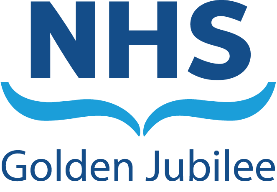 Meeting:	NHS Golden Jubilee BoardMeeting date:	28 September 2023Title:	Quarter 1 Feedback Report with Key Performance Indicators (KPI)Responsible Executive/Non-Executive: 	Mark MacGregor, Medical Director Report Author:	Katie Bryant, Head of Clinical Risk and Governance  1	PurposeThis is presented to the Clinical Governance Committee for: Discussion and NotingThis report relates to a:Government policy/directiveThis aligns to the following NHS Scotland quality ambition(s):SafeEffectivePerson CentredThis aligns to the following NHSGJ Corporate Objectives:High Performing Organisation – Establishing the conditions for success to enable excellent outcomes and experience for patients and staff2	Report summary	2.1	SituationThis paper provides an overview of the quarter 1 activity (April 2023 to June 2023) including the nine Key Performance Indicators (KPI’s) introduced with the revised guidance.  2.2	BackgroundIn April 2017 all Health Boards across Scotland implemented the New Scotland complaints Handling Procedure which was led by The Scottish Public Services Ombudsman.  The New Scotland Complaints Handling Procedure Scotland (CHP) has been implemented very well within the NHS Golden Jubilee. The new revised reporting structure with 9 new Key Performance Indicators (KPI) and is reported appropriately through the Clinical Governance structure within the GJ.2.3	AssessmentAppendix 1 provides a report of feedback activity for the period 1st April 2023 – 30th June 2023. 2.3.1	Quality/Patient CareWork is ongoing with Division Management Teams to continually monitor and improve our current process to ensure a high quality of responses to patient feedback.  Development of Division Assurance Templates to support the Divisions Confirm and Challenge reports is currently in process.  Development of supporting guidance is also under development to provide those investigating and responding to complaints with some useful tools/support to facilitate improved timescales and a more efficient process for developing responses.2.3.2	WorkforceThe patient feedback process undoubtedly presents challenges in various forms to the workforce both from a psychological and capacity perspective.  The organisation is reinforcing support mechanisms for those involved whilst ensuring that learning is the focus of the outcome of patient feedback.2.3.3	FinancialThere is a potential for financial impact to the organisation in relation to claims as a result of adverse events.2.3.4	Risk Assessment/ManagementPatient feedback is managed on a case by case basis and risk assessment is supported where required with escalation to the Significant Adverse Event process if necessary.2.3.5	Equality and Diversity, including health inequalities
An impact assessment has not been completed as this paper provides a report following an analysis of data. 2.3.6	Other impactsPotential for reputational impact due to the nature and content of the report.Communication, involvement, engagement and consultationThe Board has carried out its duties to involve and engage external stakeholders where appropriate:State how his has been carried out and note any meetings that have taken place.Service Clinical Governance Groups, May – July 2023Clinical Governance Risk Management Group August 2023Route to the MeetingThis has been previously considered by the following groups as part of its development. The groups have either supported the content, or their feedback has informed the development of the content presented in this report.Service Clinical Governance Groups, May – July 2023Clinical Governance Risk Management Group August 20232.4	RecommendationAwareness – For Members’ information only.3	List of appendicesThe following appendices are included with this report:Appendix No 1, Quarter 1 Feedback ReportPrepared by Paula McPhail, Risk, Feedback and Legal co-ordinator  OverviewThe number of formal complaints (24 stage 1 and 16 stage 2) has increased (82%) from the same quarter during 2022-23 (10 stage 1 and 12 stage 2).  However, this is a slight decrease (13%) from the previous quarter 4 (27 stage 1 and 19 stage 2).  During quarter 1 there were 17 not upheld, 12 fully upheld, 6 partially upheld, 3 withdrawn, 1 consent not obtained.  One complaint was progressed via the Significant Adverse Event process, with an outcome code of 2 (not upheld).Table 1 – Complaints by Quarter 2022-23 and 2023-24Timelines for responses continue to remain challenging in terms of completing investigation findings and sign off at Exec level.We continue to receive a high number of compliments from patients; during quarter 1 there were 61 received and shared with the clinical teams.Complaint Levels and Response Times within Quarter 1The below table provides a breakdown of all quarter 1 complaints received by stage and provides reasons for those not responded to within timescale. Two complaints remains open and is over timescales. Table 2 – Quarter 1 Complaints Breakdown by Stage  * One complaint was withdrawn (n=23)	**Two withdrawn, one no consent obtained and one progressed to SAER (n=12)*** Two remain open at the time of the report (n=10)Table 3 – Quarter 1 Stage 1 Complaints out with 5 Days Table 4 – Quarter 1 Stage 2 Complaints out with 20 Days Themes and Outcomes of ComplaintsDuring quarter 1 the following themes were identified.There has been an increase in Clinical Treatment complaints (66.6%) since quarter 1 2022/2023.  There has been a significant increase in cancellation of surgery/procedure, with only one received in quarter 1 2022/2023.  Feedback formsDuring Quarter 1 there was one feedback form received which was a compliment for the Coronary Care unit.Other feedback Detailed below is all other feedback (124) received during Quarter 1.The below chart shows that compliments were the highest during this period. Figure 1 – All Other Feedback Received Quarter 1Some of our compliments are noted below:Patient wishes to thank Mr Green and the team for the excellent care and treatment they providedPatient wishes to thank Martin Hall, nursing team, booking office team for the excellent care whilst attending the hospital.  Everyone was professional throughoutPatient wishes to compliment staff from the moment they arrived they felt in safe hands and reassured at all times (Orthopaedic) Family wished to thank all staff in ward 3 East, ICU and HDU.  The care, attention and passion received was wonderfulPatient sent lovely thank you card to Dr. Rocchiccioli and noted the amazing treatment and precise medical care she received and for the dignity and respect she was shown which she will never forgetPatient wishes to thank staff for the care they received as all staff were friendly and approachable and the ward had a lovely atmosphere (Cardiac Day Unit)Thank you to Dr Park and team (Eye Centre) There are different methods by which patients/visitors can provide feedback to the hospital.  Detailed below in Table 5 is the variety of methods that were used during Quarter 1. Table 5 – Feedback MethodsSPSO Complaints There have been five new SPSO requests since the last report and none closed. Table 6 – SPSO Complaints openQuarter 2022-23Stage 1Stage 2TotalQuarter 1 (2023-24)241640Quarter 4 (2022-23)271946Quarter 3 (2022-23)11718Quarter 2 (2022-23)71421Total rcvdStageFully UpheldPartially UpheldNot UpheldClosed within 5 days/20 daysAverage response timesRangeIn daysQ140Stage 1 = 24*1010317 (74%)5days3 -10Q140Stage 2 = 16**2377 (58%)26.4%***16-53Total OverdueResponse in days for each complaintReason for complaint response overdue6 (42%)6Delay in receiving patient details and then not sent out by CG until day 46 (42%)6 Investigating team did not make CG aware that pt has called back and been given date6 (42%)7Unable to contact patient on Day 5 so messages left6 (42%)7Investigator on unplanned leave and then on day off.6 (42%)9CNM unavailable to call patient on day 5 and had to wait on SCN to return from leave and speak with staff6 (42%)10Staff investigating on annual leave and then complex investigation requiring multiple teams input only realised once investigation had come back from othersTotal OverdueResponse in days for each complaintReason for complaint response overdue5 (22%)29Delay in draft response being approved by service5 (22%)33Delay in response being signed off from Exec and DMT level5 (22%)53Complex investigation, delay with sign off due to draft going back and forward5 (22%)44Delay in response being signed off from Exec and DMT level5 (22%)22Contact with patient and investigation findings 5 (22%)Remains opendelay in health board involved response and then delay in sign off of draft response with further questions asked5 (22%)Remains openConsultant involved on AL, further delay in AMD sign off ThemeNumberServiceClinical Treatment 10General Surgery (3), Orthopaedic (3), Anaesthesia (1), Cardiac (1), Critical Care (1), National Services Division (1)Cancellation of surgery/procedure7Cardiac Services (4), Orthopaedic (3)Communication6Business Services (2), Cardiac (1), Corporate Governance (1), Orthopaedic (1), Thoracic (1) Patient Journey6Cardiac Services (3), Orthopaedic (2), Ophthalmology (1)Waiting List6Orthopaedic (4), Interventional Cardiology (2)Administration error2Orthopaedic (2)Staff Attitude1Radiology (1)Waiting time for test Results1Radiology (1)Transport1Business Services (1)Feedback formEmailLetterIn personTelephoneCare OpinionTotalCompliment1222602758Stage 1017115024Stage 2010312016Query08104013Concern0300407Shared Complaint0400004Suggestion0100001Comment0100001Total166312177124IDTypeFirst receivedDescriptionFinal outcomeCurrent StageDate requested by SPSO2653Stage 225/07/2022Patient unhappy that hip replacement surgery has resulted in a foot drop. Partially UpheldUnder SPSO investigation17/04/20232108Stage 223/03/2021Pt wishes to complain regarding her care in GJ when in for surgery.  Room cold, woke up during surgery and specific requested diet not available for patientPartially UpheldSPSO Level 2 - request for full investigation14/04/20232470Stage 209/02/2022Pt would like to know what happened during procedure as they took allergic reaction to a medication we were aware they had an allergy toNot UpheldSPSO Level 1 - request info for consideration12/04/20232753Stage 213/10/2022Patient wishes to make a complaint about his surgeon's professionalism and would like to know the outcome of the follow up appointment and that he has contacted the secretary on 5 occasions with no reply. Partially UpheldSPSO Level 1 - request info for consideration12/04/20232474Stage 218/02/2022Pt's wife wishes to know details around pt's care. Not UpheldSPSO Level 1 - request info for consideration10/05/20232730Stage 228/09/2022Patient wishes to complain that after their surgery they were suffering from low oxygen levels and pain however were discharged and subsequently had a DVTNot UpheldSPSO Level 1 - request info for consideration30/05/2023IDTypeFirst receivedDescriptionFinal outcomeCurrent Stage Date requested by SPSO2377Stage 225/11/2021Patient had surgery in 2018 and since has had ongoing (still to date) issues with woundNot upheldUnder SPSO Investigation02/09/20222502Stage 224/03/2022Patient advising they were not briefed prior to procedure, felt pain during procedure and unhappy with the care during/after procedurePartiallyupheldUnder initial SPSO investigation20/12/2022